PEWSEY NETBALL CLUB 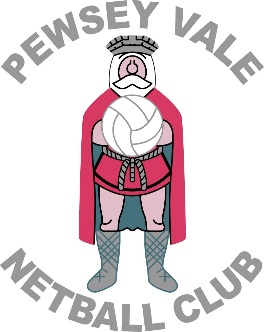 New Fee Structure 2019/2020PEWSEY VALE NETBALL CLUB
Natwest Business Current Account
S/C: 523027
Account number: 35737077Option 1 (Upfront Player)One off Payment of £180.00 due in September 2019Breakdown:
43 x Training Sessions @ £3.50 per session
England Netball Membership @ £45.00
Pewsey Netball Club Membership @ £14.50Option 2 (Monthly Player)
One monthly payment of £17.50 for 12 months of the year. MUST sign the contract to agreement of 12 months standing order. Breakdown:
43x Training Sessions @ £3.50 per session
England Netball Membership @ £45.00
Pewsey Netball Club Membership @14.50ALL MATCH FEES ARE TO BE INVOICED TO PLAYERS AT END OF THE MONTH. NO MONEY WILL BE COLLECTED AT GAMES. Match fees are £1 per quarter. How many quarters you play will be noted by Treasurer. Option 3 (Upfront Training and Social participant ONLY) 
One payment of £150 due in September 2019
Breakdown:
39 x Training Sessions @ £3.50 per session
Pewsey Netball Club Membership @ £14.50Option 4 (Monthly training and social participant ONLY)
Monthly payments of £14 for 12 months of the year. MUST sign the contract to agreement of 12 months standing order.Breakdown:
43x Training Sessions @ £3.50 per session
Pewsey Netball Club Membership @ £14.50Option 5 (Pay and Play ONLY)£5.00 payable at the start of each training session 